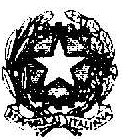 LICEO SCIENTIFICO STATALE "G. FRACASTORO"V E R O N AProgetto Formativo Personalizzatoper studenti atletiAnno scolastico: ______________________Data:_________	Il coordinatore di classe_____________________________I genitori (o alunno se maggiorenne)_________________________________________________Cognome e nome dell’alunno/aCLASSE Tipo di attività sportiva È spesso assente(necessita di deroga)             SI ⁭                         NO ⁭            SI ⁭                         NO ⁭Deliberazioni del Consiglio di classe (vedi Nota Miur DGSIP 4/10/2019 prot.4322) Deliberazioni del Consiglio di classe (vedi Nota Miur DGSIP 4/10/2019 prot.4322) (segnare con una x le misure adottate)Programmazione verifiche scritteProgrammazione verifiche oraliDispensa dalle verifiche immediatamente successive al rientro da impegni agonistici importantiConcordare il recupero delle verifiche scritte in caso di assenzaAltro: (specificare)